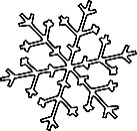 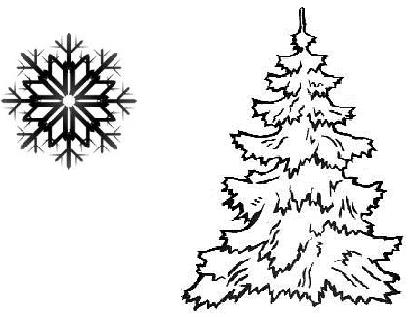 		СБОРНЫЕ ЭКСКУРСИИ	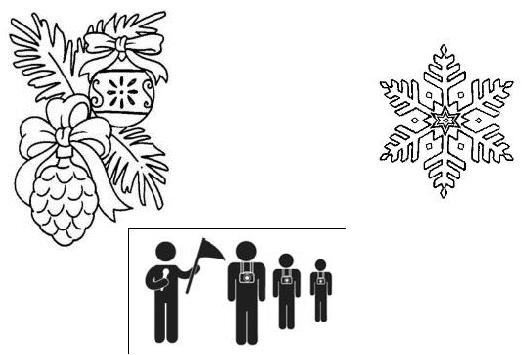 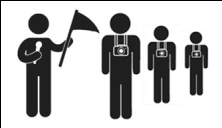 1 – 24 декабря 2017 года  ПЕШЕХОДНЫЕ ЭКСКУРСИИ ПО ИСТОРИЧЕСКОМУ ЦЕНТРУБилеты на экскурсии можно приобрести в Информационном Центре Музея и в кассах музеев Кремля. Сбор на пешеходные экскурсии – у «Памятника Тысячелетию России» (если иное не указано в примечаниях).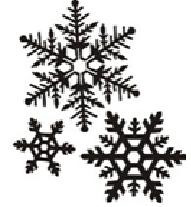 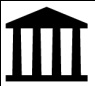 МУЗЕЙНЫЕ ВЫСТАВКИ1 – 24 декабря 2017 годаТВОРЧЕСКИЕ ЭКСКУРСИИ И МАСТЕР-КЛАССЫ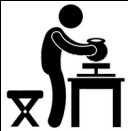                        На эти экскурсии и мастер-классы мы рекомендуем записываться заранее по телефонам.История Великого Новгорода – Авторские экскурсии(Новгородский Кремль, история Софийского собора, панорама Ярославова Дворища)Цена: взрослые - 200 руб., льготные – 180 руб. (для группы от 4 чел.) Менее 4 чел. – 1000 руб.Билеты и сбор у памятника Тысячелетию России. Продолжительность – 1 ч. 15 мин.10:15; 11:30По предварительной записи:+7 905 290 35 86,+7 905 292 83 04Экскурсия по Кремлю с выходом на боевой ход крепостиЦена: 240 рублей для взрослых, 180 рублей – льготные, дошк. –  50 руб.Продолжительность – 1,5 часаЕжедневно10:30Экскурсия по Кремлю, Софийскому собору и Ярославову дворúщуЦена: 310 рублей для взрослых, 240 рублей – льготные, дошк. –  50 руб.Продолжительность – 2 часаЕжедневно13:00Экскурсия по Кремлю, Владычной палате и Ярославову дворúщуЦена: 310 рублей для взрослых, 240 рублей – льготные, дошк. –  50 руб.Билеты: информ. центр музея, касса исторического музеяПродолжительность – 2 часаЕжедневно: 15:00(4, 6, 11 и 18 декабря вместо посещенияГрановитой палаты – Софийский собор)Экскурсия по Кремлю и Софийскому соборуЦена: 240 рублей для взрослых, 180 рублей – льготные, дошк. –  50 руб.Продолжительность – 1,5 часаЕжедневно16:00«Прогулка по Кремлю со Статским Советником».Жизнь горожан в губернском Новгороде XIX века. Торжества по случаю открытия памятника Тысячелетию России. Цена: 240 руб. Сбор у информ. центра музея, Сенная пл., Важня.Продолжительность – 1,5 часаВс14:00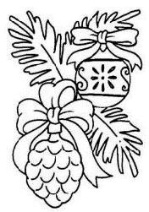 ЭКСКУРСИИ ПО МУЗЕЙНЫМ ВЫСТАВКАМ1 – 24 декабря 2017 годаЭКСКУРСИИ ПО МУЗЕЙНЫМ ВЫСТАВКАМ1 – 24 декабря 2017 годаГРАНОВИТАЯ (ВЛАДЫЧНАЯ) ПАЛАТА (Новгородский Кремль)ГРАНОВИТАЯ (ВЛАДЫЧНАЯ) ПАЛАТА (Новгородский Кремль)Экскурсия по экспозициям «Палата архиепископа Евфимия II на Владычном дворе Новгородского Кремля» и «Ювелирное и декоративно-прикладное искусство V-XIX вв»Цена: 200 руб. – взрослые; 150 руб. – пенсионеры, студенты; 100 руб. – школьникиВт – Пт: 12:00 (кроме 6 декабря)Сб, Вс: 12:00; 14:00ИСТОРИЧЕСКИЙ МУЗЕЙ (Новгородский Кремль)ИСТОРИЧЕСКИЙ МУЗЕЙ (Новгородский Кремль)«Как купец Готтлоб на Торг Новгородский ходил». Интерактивная программа: знакомство с купеческой жизнью крупного средневекового торгового городаЦена: 200 руб. – взрослые, 150 руб. – пенсионеры, студенты, 100 руб. - школьники.Сбор у кассы Главного здания музея (Кремль, 4). Продолжительность – 1,5 часаСб (кроме 2 декабря)14:00МУЗЕЙ ИЗОБРАЗИТЕЛЬНЫХ ИСКУССТВМУЗЕЙ ИЗОБРАЗИТЕЛЬНЫХ ИСКУССТВЭкскурсия по выставке «Музыкальная история. Большой театр»Цена: 150 руб. – взрослые, 130 руб. – пенсионеры, учащиесяВс: 15:00Экскурсия по выставке «Архетип. Авторская и народная игрушка из собрания Новгородского музея-заповедника». Цена: 150 руб. – взрослые, 130 руб. – пенсионеры, учащиеся7 декабря:18:30ЦЕНТР РЕСТАВРАЦИИ МОНУМЕНТАЛЬНОЙ ЖИВОПИСИ (Антоново, Западный корпус)ЦЕНТР РЕСТАВРАЦИИ МОНУМЕНТАЛЬНОЙ ЖИВОПИСИ (Антоново, Западный корпус)«Центр встречает гостей». Знакомство с работой реставраторов над фресками ц. Успения на Волотовом поле XIV в. Экскурсия по мастерским. Цена: 150 руб. – взрослые; 130 руб. – льготный билетЧт: 16:00Сб: 14:00ЦЕНТР МУЗЫКАЛЬНЫХ ДРЕВНОСТЕЙ В.И. ПОВЕТКИНА (ул. Ильина, 9Б)ЦЕНТР МУЗЫКАЛЬНЫХ ДРЕВНОСТЕЙ В.И. ПОВЕТКИНА (ул. Ильина, 9Б)Экскурсии «Мир Центра музыкальных древностей» (Вт – Пт) и «Великий Новгород - музыкальная столица Древней Руси» (Сб – Вс)Цена: 200 руб. – взрослые; 100 руб. – пенсионеры, студенты, школьникиВт – Вс 14:00ИСТОРИЧЕСКИЙ МУЗЕЙ (Новгородский Кремль)ИСТОРИЧЕСКИЙ МУЗЕЙ (Новгородский Кремль)«История Великого Новгорода и Новгородской Земли» и «Русская Икона XI-XIX вв.»Цена: 150 рублей для взрослых, 100 – студенты, дети до 16 лет — бесплатноБилеты в кассе Новгородского музеяаудиогидЕжедневно кроме ВтСОКОЛИНЫЙ ДВОР (Южная часть Кремля)СОКОЛИНЫЙ ДВОР (Южная часть Кремля)Интерактивная выставка живых дневных и ночных хищных птиц, оснащённая информационными материалами об этих птицах, об истории и традициях соколиной охоты на Руси Цена: 150 руб. – взрослые; 100 руб. – пенсионеры, учащиеся; до 7 лет – бесплатноСр – Пт10:00 – 18:00Сб – Вс 10:00 – 19:00ЯРОСЛАВО ДВОРИЩЕЯРОСЛАВО ДВОРИЩЕМУЛЬТИМЕДИЙНАЯ ПАНОРАМА В НИКОЛЬСКОМ СОБОРЕ
 Фильм 1 «Великий Торг и Княжий двор» дает уникальную возможность окунуться в атмосферу древнего города, услышать голоса новгородского Торга, узнать, где собиралось Вече, и заседал купеческий судФильм 2 «Никольский собор». В фильме ведётся рассказ об архитектуре и живописи собора, а также воссоздан пятиярусный иконостас храма из более, чем сорока икон, которые находились в нем вплоть до 80-х годов XX векаЕжедневно
кроме Пн и ВтЦена: 80 рублей – взрослые, 50 рублей – учащиеся.Детский музейный центр (Кремль, Судейский городок 3)Детский музейный центр (Кремль, Судейский городок 3)Детский музейный центр (Кремль, Судейский городок 3)Экскурсии и мастер-классыЦена: 150 рублей – взрослые, учащиеся,130 рублей – дошкольникиУзнайте больше:+7 (816 2) 77 40 54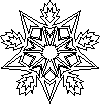 Ежедневно с 16 декабря в 12:00: интерактивная программа «В гости к деду Трескуну» с загадками, сюрпризами, гаданиями, новогодней почтой и встречей с повелителем зимнего холода Дедом Трескуном (6+). Вход для детей – бесплатно, взрослые – 150 руб.2 декабря в 12:00 – Встреча на выставке «В лесу родилась ёлочка» (6+)2 декабря в 15:00 и 9 декабря в 12:00 – Интерактивная экскурсия «Зачем ёлке иголки?» с практическим занятием на выставке «В лесу родилась ёлочка» (6+)3 декабря в 12:00 – Интерактивная экскурсия «Новогодняя красавица» с практическим занятием на выставке «В лесу родилась ёлочка» (6+)3 декабря в 15:00 – Мастер-класс «Зимнее настроение» по изготовлению сувенира в эко-стиле (6+)9 декабря в 15:00 – Игра-реконструкция на макете «Невская битва. 1240 г.» (12+)10 и 17 декабря в 12:00 – Семейный праздник «Зима пришла! Трескуна привела!» с уличным представлением, мастер-классами по изготовлению новогоднего сувенира и посещением выставки «В лесу родилась ёлочка» (6+)16 декабря в 12:00 – Тематическая экскурсия «Из истории Нового года». с практическим занятием на выставке «В лесу родилась ёлочка» (6+)16 декабря в 15:00 – Игра-реконструкция на макете «Ледовое побоище. 1242 г.» (12+)23 декабря в 15:00 – Праздник «Новый год в музее». В программе: встреча с Дедом Трескуном; музыкально-кукольный спектакль «Снегурочка» (6+)24 декабря в 12:00 – Мастер-класс «Украшаем ёлочку» по изготовлению сувенира из фетра (6+)24 декабря в 15:00 – Музыкально-художественный салон «Картинки с выставки», «Новогодний бал». Праздничная программа на выставке «В лесу родилась ёлочка» и музыкально-кукольный спектакль «Снегурочка» (6+)Ежедневно с 16 декабря в 12:00: интерактивная программа «В гости к деду Трескуну» с загадками, сюрпризами, гаданиями, новогодней почтой и встречей с повелителем зимнего холода Дедом Трескуном (6+). Вход для детей – бесплатно, взрослые – 150 руб.2 декабря в 12:00 – Встреча на выставке «В лесу родилась ёлочка» (6+)2 декабря в 15:00 и 9 декабря в 12:00 – Интерактивная экскурсия «Зачем ёлке иголки?» с практическим занятием на выставке «В лесу родилась ёлочка» (6+)3 декабря в 12:00 – Интерактивная экскурсия «Новогодняя красавица» с практическим занятием на выставке «В лесу родилась ёлочка» (6+)3 декабря в 15:00 – Мастер-класс «Зимнее настроение» по изготовлению сувенира в эко-стиле (6+)9 декабря в 15:00 – Игра-реконструкция на макете «Невская битва. 1240 г.» (12+)10 и 17 декабря в 12:00 – Семейный праздник «Зима пришла! Трескуна привела!» с уличным представлением, мастер-классами по изготовлению новогоднего сувенира и посещением выставки «В лесу родилась ёлочка» (6+)16 декабря в 12:00 – Тематическая экскурсия «Из истории Нового года». с практическим занятием на выставке «В лесу родилась ёлочка» (6+)16 декабря в 15:00 – Игра-реконструкция на макете «Ледовое побоище. 1242 г.» (12+)23 декабря в 15:00 – Праздник «Новый год в музее». В программе: встреча с Дедом Трескуном; музыкально-кукольный спектакль «Снегурочка» (6+)24 декабря в 12:00 – Мастер-класс «Украшаем ёлочку» по изготовлению сувенира из фетра (6+)24 декабря в 15:00 – Музыкально-художественный салон «Картинки с выставки», «Новогодний бал». Праздничная программа на выставке «В лесу родилась ёлочка» и музыкально-кукольный спектакль «Снегурочка» (6+)МУЗЕЙНЫЙ ЦЕХ ФАРФОРА (Десятинный монастырь) МУЗЕЙНЫЙ ЦЕХ ФАРФОРА (Десятинный монастырь) МУЗЕЙНЫЙ ЦЕХ ФАРФОРА (Десятинный монастырь) Экскурсия в музейный цех фарфораЦена: 170 рублей для взрослых, 120 – льготные. Запись по телефону: +7 911 644 02 91Экскурсия в музейный цех фарфораЦена: 170 рублей для взрослых, 120 – льготные. Запись по телефону: +7 911 644 02 91Сб, Вс15:00Мастер-класс «Рождественский сувенир» в музейном Цехе фарфораЦена: 250 рублей для взрослых, 200 – льготные. Запись по телефону: +7 911 644 02 91Мастер-класс «Рождественский сувенир» в музейном Цехе фарфораЦена: 250 рублей для взрослых, 200 – льготные. Запись по телефону: +7 911 644 02 91Вс16:00МУЗЕЙ ХУДОЖЕСТВЕННОЙ КУЛЬТУРЫ НОВГОРОДСКОЙ ЗЕМЛИ (Десятинный монастырь)МУЗЕЙ ХУДОЖЕСТВЕННОЙ КУЛЬТУРЫ НОВГОРОДСКОЙ ЗЕМЛИ (Десятинный монастырь)МУЗЕЙ ХУДОЖЕСТВЕННОЙ КУЛЬТУРЫ НОВГОРОДСКОЙ ЗЕМЛИ (Десятинный монастырь)Мастер-класс по росписи фигурки из гипса «Чудо-снеговик» Цена: 250 рублей для взрослых, 200 рублей – льготные, дошкольники - 150 рублей. Запись по телефону: +7 (816 2) 77 42 56Мастер-класс по росписи фигурки из гипса «Чудо-снеговик» Цена: 250 рублей для взрослых, 200 рублей – льготные, дошкольники - 150 рублей. Запись по телефону: +7 (816 2) 77 42 56Сб16:00